……….….……a half of a circle or of its circumference.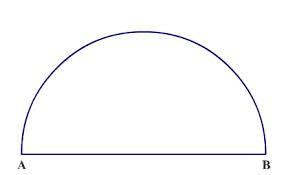 a half of a circle or of its circumference.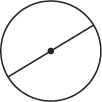 the smaller of the two arcs formed when a circle is divided into two unequal parts.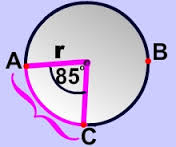 the smaller of the two arcs formed when a circle is divided into two unequal parts.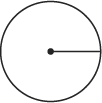 The larger arc joining two points on the circumference (edge) of a circle.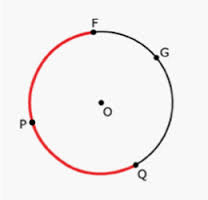 The larger arc joining two points on the circumference (edge) of a circle.Central AngleGeometryby SharrerCirclesCh 10.6 &12p1/?CircleSemicircleCenterMinor ArcDiameterMajor ArcRadiuscircles that all have the same center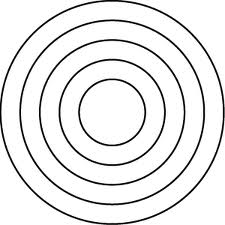 circles that all have the same centerArcs next to each other on the circumference of a circle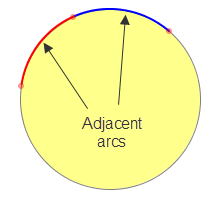 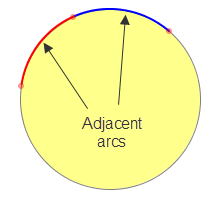 Arcs next to each other on the circumference of a circleThe distance along the arc (part of the circumference of a circle, or any curve)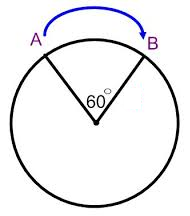 The distance along the arc (part of the circumference of a circle, or any curve)the linear distance around the edge of a closed curve or circular object.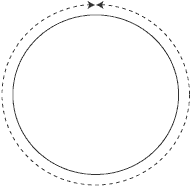 the linear distance around the edge of a closed curve or circular object.these are equal if they have the same angle measure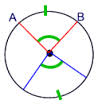 these are equal if they have the same angle measure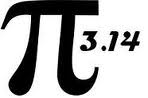 two circles with the same radii , diameter, or circumference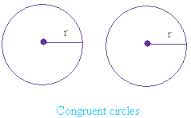 two circles with the same radii , diameter, or circumferenceArc MeasureGeometryby SharrerCh 10 Sec 6p2/?Concentric CirclesArc LengthAdjacent ArcsCongruent ArcscircumferenceCongruent Circlespi……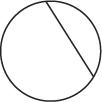 ………………………………ChordGeometryby SharrerCh 10 Sec 6p3/?Arc Measure (Concept) Inscribed AngleArc Addition PostulateIntercepted ArcCircumference of a Circle (formula)LocusArc Length (theorem)…………………………………………SecantGeometryby SharrerCh 10 Sec 6p2/?…Standard form of an equation of a circle……………